SM-01 Sintonizzatore AM/FM lettore MP3 con USBSintonizzatore digitale quarzato PLL, 19” altezza 1 unità modulare20 stazioni memorizzabili in FM e 20 in AMIngresso USBDisplay multi funzioneSelettore mono/stereoAlimentazione 230 VcaDimensioni (L x H x P): 482 x 44 x 294 mmPeso 2,7 KgCompleto di telecomando ad infrarosso.Le caratteristiche richieste si riferiscono al modello BLUEPRINT SM-01 o similare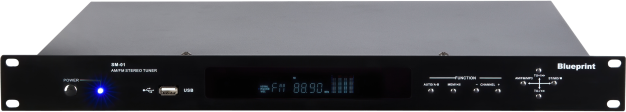 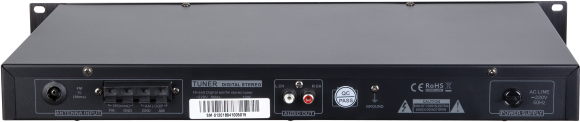 